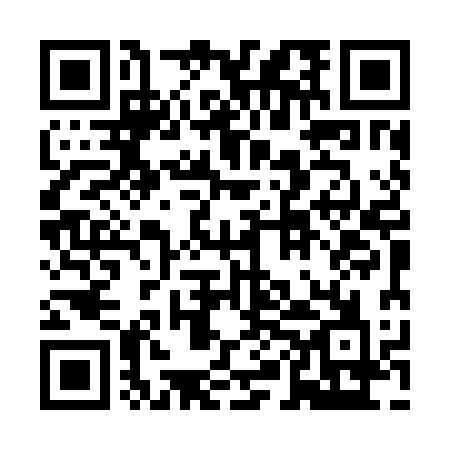 Ramadan times for Golspie, Ontario, CanadaMon 11 Mar 2024 - Wed 10 Apr 2024High Latitude Method: Angle Based RulePrayer Calculation Method: Islamic Society of North AmericaAsar Calculation Method: HanafiPrayer times provided by https://www.salahtimes.comDateDayFajrSuhurSunriseDhuhrAsrIftarMaghribIsha11Mon6:246:247:411:335:387:267:268:4412Tue6:226:227:401:335:397:277:278:4513Wed6:206:207:381:335:407:287:288:4614Thu6:186:187:361:325:417:297:298:4715Fri6:166:167:341:325:427:307:308:4916Sat6:156:157:331:325:437:327:328:5017Sun6:136:137:311:315:447:337:338:5118Mon6:116:117:291:315:457:347:348:5219Tue6:096:097:271:315:467:357:358:5420Wed6:076:077:261:315:477:367:368:5521Thu6:056:057:241:305:477:387:388:5622Fri6:036:037:221:305:487:397:398:5823Sat6:016:017:201:305:497:407:408:5924Sun6:006:007:181:295:507:417:419:0025Mon5:585:587:171:295:517:427:429:0226Tue5:565:567:151:295:527:437:439:0327Wed5:545:547:131:285:537:457:459:0428Thu5:525:527:111:285:537:467:469:0629Fri5:505:507:101:285:547:477:479:0730Sat5:485:487:081:285:557:487:489:0831Sun5:465:467:061:275:567:497:499:101Mon5:445:447:041:275:577:507:509:112Tue5:425:427:031:275:587:527:529:123Wed5:405:407:011:265:587:537:539:144Thu5:385:386:591:265:597:547:549:155Fri5:365:366:571:266:007:557:559:176Sat5:345:346:561:266:017:567:569:187Sun5:325:326:541:256:027:577:579:198Mon5:305:306:521:256:027:597:599:219Tue5:285:286:501:256:038:008:009:2210Wed5:265:266:491:246:048:018:019:24